	 	 	 	 	 	 	 	 	 	Załącznik nr  8  do SWZ Wzór U M O W A  Nr ………..zawarta w dniu ............................................... r. w Zambrowie pomiędzy:Gminą Zambrów z siedzibą ul. Fabryczna 3, 18-300 Zambrów NIP 723-154-72-97, REGON 450670309 reprezentowaną przez:1. Pana Jarosława Kos - Wójt Gminy Zambrów,zwaną dalej „Zamawiającym”,a……………………………………reprezentowanym przez:…………………zwanym dalej „Wykonawcą”.Niniejsza umowa zostaje zawarta w wyniku dokonania przez Zamawiającego wyboru oferty Wykonawcy w przetargu nieograniczonym w dniu …………. 2023 r. na: „Odbiór, transport i zagospodarowanie odpadów komunalnych z terenu Gminy Zambrów w okresie od 1.02.2024 r.  do 31.12.2025 r.” o następującej treści:§ 1  PRZEDMIOT UMOWYZAMAWIAJĄCY zleca, a WYKONAWCA przyjmuje do wykonania przedmiot zamówienia obejmujący: Odbiór i zagospodarowanie wskazanych w opisie zamówienia odpadów komunalnych z nieruchomości zamieszkałych położonych na terenie Gminy Zambrów, w sposób zapewniający osiągnięcie odpowiednich poziomów recyklingu, przygotowanie do ponownego użycia i odzysku innymi metodami oraz ograniczenie masy odpadów komunalnych ulegających biodegradacji przekazywanych do składowania, zgodnie z zapisami ustawy z dnia 13 września 1996 r. o utrzymaniu czystości i porządku w gminach (t. j. Dz. U. z 2023 r. poz. 1469 ze zm.) oraz przepisami Regulaminu utrzymania czystości i porządku na terenie Gminy Zambrów.Wyposażenie nieruchomości zamieszkałych w worki i pojemniki służące do zbierania odpadów komunalnych na zasadach określonych w regulaminie utrzymania czystości  i porządku na terenie gminy oraz rozporządzeniu Ministra Klimatu i Środowiska z dnia 10 maja 2021 r. w sprawie sposobu selektywnego zbierania wybranych frakcji odpadów, w terminie 14 dni od daty podpisania umowy.Wyposażenie poszczególnych wskazanych sołectw w pojemniki przeznaczone do selektywnego gromadzenia odpadów z tworzyw sztucznych, papieru i szkła w ilości trzech pojemników przystosowanych do selektywnej zbiórki odpadów o pojemności powyżej 400 l, w terminie 30 dni od daty podpisania umowy.Szczegółowy zakres i opis usług będących przedmiotem umowy zawarty jest w Specyfikacji Warunków Zamówienia, zwanej dalej „SWZ”, która to SWZ stanowi integralną część niniejszej umowy.Przez zagospodarowanie odpadów rozumie się: przekazanie  odebranych odpadów do instalacji wskazanych w ofercie wraz z pokryciem przez Wykonawcę kosztów ich zagospodarowaniaZamawiający dopuszcza zmianę instalacji wskazanej w ofercie pod warunkiem, że zmiana instalacji wynika z okoliczności za które Wykonawca nie ponosi odpowiedzialności§ 2TERMIN WYKONANIATermin rozpoczęcia wykonywania przedmiotu zamówienia ustala się na 01.02.2024 r.Termin zakończenia wykonywania przedmiotu zamówienia ustala się na 31.12.2025 r. Wykonawca będzie realizował usługę zgodnie z zaakceptowanym przez Zamawiającego harmonogramem odbioru odpadów.§ 3WYNAGRODZENIE I WARUNKI PŁATNOŚCIUstala się miesięczny okres rozliczeniowy wykonania usług objętych umową.Strony ustalają, że za wykonanie przedmiotu umowy określonego w § 1 niniejszej umowy wynagrodzenie należne Wykonawcy wyniesie: ..………………………..zł brutto, słownie: ………………………………………………………………………… złotych, w tym podatku VAT (..%), tj. ………………………………………………….zł, (słownie: ………………………………………………………………………….…zł) przy przewidywanej ilości odpadów 3 400 Mg. Cena umowna za odbiór i zagospodarowanie 1 Mg odpadów wynosi ……….zł/Mg brutto, w tym podatek VAT (.. %), tj. ………………………zł/Mg. Zamawiający zobowiązuje się zapłacić Wykonawcy wynagrodzenie za faktycznie odebrane i zagospodarowane w ramach realizacji postanowień Umowy ilości odpadów. Przewidywana ilość odebranych odpadów w okresie trwania umowy: 3 400 Mg.W przypadku, gdy ilość ton odpadów zmaleje w stosunku do wielkości podanych w specyfikacji istotnych warunków zamówienia Wykonawcy nie przysługuje żadne roszczenie w stosunku do Zamawiającego, w tym żądanie realizacji umowy do wysokości 100 % ceny umowy.Wynagrodzenie, o którym mowa w §3 ust. 2 obejmuje wszelkie koszty związane z realizacją przedmiotu umowy. Zmiany stanu istniejącego (ilość nieruchomości, ilość i morfologia odpadów, ilość i rodzaje pojemników i worki, częstotliwość odbioru, inne wg SOPZ) nie stanowią podstawy do zmiany ceny jednostkowej za 1 Mg odbioru i zagospodarowania odpadów. Wynagrodzenie miesięczne, o którym mowa w ust. 2, płatne będzie po pełnym i należytym wykonaniu prac, w tym okresie potwierdzonym protokołem odbioru. Protokół sporządza wykonawca w terminie do 7 dni roboczych po zakończeniu miesiąca. Pozytywny protokół odbioru stanowi podstawę do wystawienia faktury. Wzór protokołu stanowi załącznik do umowy.  Wykonawca załączy do protokołu Zestawienie prac wykonanych w okresie rozliczeniowym potwierdzające odbiór i zagospodarowanie odpadów komunalnych z wszystkich nieruchomości objętych umową. Zestawienie prac powinno zawierać frakcje, ilość i numery Kart Przekazania Odpadów. Zapłata nastąpi w terminie …. dni od daty doręczenia faktury wraz z Protokołem odbioru i Zestawieniem wykonanych prac, na rachunek bankowy Wykonawcy nr ………… .Wszelkie koszty należne Zamawiającemu, w szczególności z tytułu kar umownych, mogą być potrącone z płatności miesięcznych realizowanych na rzecz Wykonawcy. Za datę zapłaty faktury VAT uważać się będzie datę obciążenia rachunku bankowego Zamawiającego.  Wszelkie koszty należne Zamawiającemu, w szczególności z tytułu kar umownych, mogą być potrącone z płatności miesięcznych realizowanych na rzecz Wykonawcy.Za datę zapłaty faktury VAT uważać się będzie datę obciążenia rachunku bankowego Zamawiającego.Wynagrodzenie należne wykonawcy z tytułu realizacji umowy za miesiąc grudzień 2025 r. zostanie wypłacone w terminie do 30 dni od dnia przekazania przez Wykonawcę sprawozdania, o którym mowa w art. 9 n z dnia 13 września 1996 r. o utrzymaniu czystości i porządku w gminach (t. j. Dz. U. z 2023 r. poz. 1469 ze zm.).Wynagrodzenie Wykonawcy obejmuje wszystkie elementy ujęte w Szczegółowym zakresie przedmiotu zamówienia, znajdującym się w SIWZ.Faktura wystawiona bezpodstawnie lub nieprawidłowo zostanie zwrócona Wykonawcy, a nowy okres płatności rozpoczyna swój bieg od dnia otrzymania prawidłowo wystawionej faktury.Wykonawca dołącza do faktury pisemne potwierdzenia przez podwykonawców, których wierzytelność́ jest częścią składową wystawionej faktury, iż dokonano na rzecz tych podwykonawców zapłaty należnych im kwot lub przedstawi kserokopię potwierdzonego przelewu bankowego na kwotę należną podwykonawcom (jeżeli dotyczy).Faktury należy wystawiać na: Nabywca: Gmina Zambrów, ul. Fabryczna 3, 18-300 Zambrów, NIP 723-154-72-97.Odbiorca: Urząd Gminy Zambrów, ul. Fabryczna 3, 18-300 Zambrów, NIP 723-102-22-64.§ 4OBOWIĄZKI ZAMAWIAJĄCEGO Po podpisaniu umowy niezwłocznie przed rozpoczęciem realizacji zamówienia Zamawiający dostarczy Wykonawcy szczegółowy wykaz adresów nieruchomości, z których będą odbierane odpady, z wyszczególnieniem gospodarstw domowych korzystającym z ulgi za kompostownik przydomowy.Zamawiający przekazuje Wykonawcy informacje niezbędne dla prawidłowego wykonywania Umowy, w szczególności dotyczące zmian w liczbie i lokalizacji nieruchomości objętych obowiązkiem odbierania odpadów, ilości osób zamieszkałych na nieruchomości i sposobie gospodarowania odpadami.Zamawiający i Wykonawca wspólnie odpowiadają za informowanie mieszkańców o zasadach i terminach odbierania poszczególnych rodzajów odpadów. W tym celu Wykonawca sporządza harmonogramy odbioru odpadów na rok 2024 w terminie do 7 dni od dnia podpisania umowy i przedkłada go Zamawiającemu do zatwierdzenia. Harmonogram odbioru odpadów na 2025 r.  Wykonawca zobowiązany jest dostarczyć Zamawiającemu do zatwierdzenia do dnia 12 grudnia 2024 r. Harmonogram stanowić będzie integralną część umowy. Każdorazowa zmiana harmonogramu wywozu odpadów wymaga akceptacji ze strony Zamawiającego. Zamawiający będzie publikował zatwierdzony harmonogram na stronie internetowej http://www.ugzambrow.pl/, a Wykonawca w formie wydruków będzie na własny koszt dystrybuował go, przekazując właścicielowi nieruchomości lub umieszczając w skrzynce pocztowej przy każdej nieruchomości zamieszkałej objętej przedmiotem zamówienia. Wykonawca zamieszcza harmonogram odbioru odpadów również na swojej stronie internetowej. Dokładne adresy nieruchomości Wykonawca otrzyma od Zamawiającego. Terminowe wypłacanie wynagrodzenia Wykonawcy.§ 5ZOBOWIĄZANIA WYKONAWCYWykonawca zobowiązuje się do wykonania przedmiotu umowy zgodnie z obowiązującymi przepisami prawa, z zachowaniem należytej staranności wymaganej od profesjonalisty.Wykonawca, w ramach realizacji zamówienia, w terminie 14 dni od daty podpisania umowy wyposaża wszystkie nieruchomości zamieszkałe na terenie gminy w pojemniki do gromadzenia odpadów komunalnych zmieszanych oraz pojemniki do zbiórki selektywnej (szkło opakowaniowe), które muszą odpowiadać wymogom określonym w Regulaminie utrzymania czystości i porządku na terenie Gminy Zambrów, zwanym dalej Regulaminem oraz zapewnia utrzymanie pojemników w odpowiednim stanie sanitarnym, porządkowym i technicznym. Ponadto pojemniki muszą być zgodne z rozporządzeniem Ministra Klimatu i Środowiska z dnia 10 maja 2021 r. w sprawie sposobu selektywnego zbierania wybranych frakcji odpadów (Dz. U z 2021 r. poz. 906).Wykonawca, w ramach realizacji zamówienia, w terminie 14 dni od daty podpisania umowy wyposaża nieruchomości zamieszkałe na terenie Gminy w worki do zbierania odpadów zebranych selektywnie, worki do zbierania odpadów biodegradowalnych  oraz worki do zbierania popiołu.W przypadku pojawiania się nowych nieruchomości Wykonawca dostarczy pojemniki i worki w terminie do 3 dni od dnia ich zgłoszenia przez Zamawiającego.Worki zapewnia Wykonawca bez limitu, wg potrzeb mieszkańców. Wykonawca zobowiązany jest przy każdym odbiorze poszczególnych frakcji odpadów do zostawienia właścicielowi nieruchomości nowych worków w ilości odebranych chyba, że właściciel nieruchomości zgłosi potrzebę otrzymania dodatkowych worków na poszczególne frakcje odpadów. Właściciele nieruchomości otrzymują worki bezpłatnie.Wykonawca dostarcza nieodpłatnie do Urzędu Gminy Zambrów worki na poszczególne frakcje odpadów komunalnych celem rozprowadzania ich wśród mieszkańców gminy Zambrów (przybliżone ilości: worki żółte 100 szt./miesięcznie, worki niebieskie 50 szt./miesięcznie, worki szare na popiół 50 szt./ miesięcznie, worki zielone na szkło 50 szt./miesięcznie, worki brązowe na bioodpady 50 szt./miesięcznie). Wykonawca odbiera od właścicieli nieruchomości całą masę odpadów komunalnych zarówno zmieszanych jak i gromadzonych w sposób selektywny jak również odpadów biodegradowalnych oraz popiołu. Odpady należy odebrać również z pojemników lub worków odpowiadającym kolorom poszczególnych frakcji odpadów, stanowiących prywatną własność właścicieli nieruchomości zamieszkałych. Wielkości podane w SWZ są szacunkowe i mogą ulec zmianie zgodnie z bieżącymi potrzebami mieszkańców Gminy Zambrów.Wykonawca odpowiada za powstałe z jego winy uszkodzenia pojemników stanowiących prywatną własność właścicieli nieruchomości zamieszkałych powstałe podczas odbioru odpadów.Wykonawca wyposaży poszczególne wskazane sołectwa w pojemniki przeznaczone do selektywnego gromadzenia odpadów z tworzyw sztucznych, papieru i tektury, szkła w ilości trzech pojemników przystosowanych do selektywnej zbiórki odpadów o pojemności powyżej 400 l, w terminie 30 dni od daty podpisania umowy. Miejsca lokalizacji pojemników zostaną wskazane przez Zamawiającego po podpisaniu umowy. Odbiór odpadów następować będzie z częstotliwością zapobiegającą przepełnieniu urządzeń do ich gromadzenia.Wykonawca organizuje bezpośrednio z nieruchomości dwa razy w roku zbiórkę opon, odpadów wielkogabarytowych, zużytego sprzętu elektrycznego i elektronicznego.Odbiór odpadów odbywać się będzie sprzed nieruchomości w dni robocze w godz. 7.00 - 20.00 – zgodnie z przyjętym harmonogramem.Wykonawca zobowiązany jest dokonywać odbioru i transportu odpadów, również                                     w przypadkach, kiedy dojazd do nieruchomości będzie znacznie utrudniony z powodu prowadzonych remontów dróg, dojazdów, warunków pogodowych, itp. W takich przypadkach Wykonawcy nie przysługują roszczenia z tytułu wzrostu kosztów realizacji przedmiotu umowy. Odbiór odpadów należy wykonać niezwłocznie po ustaniu przyczyny utrudniającej ich odbiór w ustalonym w harmonogramie dniu odbioru.Wykonawca ponosi pełną odpowiedzialności wobec Zamawiającego i osób trzecich za szkody na mieniu lub zdrowiu osób trzecich, powstałe podczas lub w związku z realizacją przedmiotu zamówienia.Wykonawca jest zobowiązany do zebrania także odpadów leżących obok pojemników jeśli jest to wynikiem jego działalności.Zamawiający i Wykonawca wspólnie odpowiadają za informowanie mieszkańców o zasadach i terminach odbierania poszczególnych rodzajów odpadów. W tym celu Wykonawca sporządza harmonogramy odbioru, na cały okres umowy z podziałem na rok kalendarzowy, zatwierdzony przez Zamawiającego przed podpisaniem umowy na świadczenie usług odbioru. Harmonogram stanowić będzie integralną część umowy. Każdorazowa zmiana harmonogramu wywozu odpadów wymaga akceptacji ze strony Zamawiającego. Zamawiający będzie publikował zatwierdzony harmonogram na stronie internetowej http://www.ugzambrow.pl/, a Wykonawca w formie wydruków będzie na własny koszt dystrybuował go, przekazując właścicielowi nieruchomości lub umieszczając w skrzynce pocztowej przy każdej nieruchomości zamieszkałej objętej przedmiotem zamówienia. Dokładne adresy nieruchomości Wykonawca otrzyma od Zamawiającego. Wykonawca zobowiązany jest do odbierania odpadów z nowo powstałych gospodarstw domowych.Wykonawca zobowiązany jest do realizacji „reklamacji” (nieodebranie z nieruchomości odpadów zgodnie z harmonogramem, niedostarczenie worków na odpady segregowane itp.) w ciągu 48 godzin od otrzymania zawiadomienia telefonicznie lub drogą elektroniczną (poczta email) od Zamawiającego. Wykonanie reklamacji należy niezwłocznie potwierdzić drogą elektroniczną (poczta email) na adres Zamawiającego.Wykonawca zobowiązany jest do monitorowania obowiązku ciążącego na właścicielu nieruchomości w zakresie selektywnego zbierania odpadów komunalnych. W przypadku niedopełnienia przez właściciela nieruchomości tego obowiązku podmiot odbierający odpady komunalne przyjmuje je jako zmieszane odpady komunalne i niezwłocznie, lecz nie później niż w ciągu 2 dni od dnia zaistnienia opisanej sytuacji pisemnie lub drogą elektroniczną (poczta email) powiadamia o tym Zamawiającego, załączając dokumentację filmową lub zdjęciową umożliwiającą identyfikację nieruchomości z rejestracją daty i godziny.W celu zweryfikowania przestrzegania przez mieszkańców segregowania odpadów na każdorazowe wezwanie Zamawiającego, Wykonawca sporządzi wykaz ilości wystawianych odpadów selektywnie gromadzonych, z poszczególnych nieruchomości z terenu Gminy Zambrów według formularza określonego przez Zamawiającego. Zakazuje się Wykonawcy mieszania selektywnie zebranych odpadów komunalnych ze zmieszanymi odpadami komunalnymi odbieranymi od właścicieli nieruchomości oraz mieszania poszczególnych frakcji odpadów zbieranych selektywnie.Odbiór i rozliczenie prac odbywać się będzie w okresach miesięcznych. Zamawiający ma prawo kontroli ilości i należytej jakości wykonywania usługi oraz dokumentów źródłowych u Wykonawcy.Zamawiający zastrzega sobie prawo kontroli obowiązku zatrudnienia pracowników na umowę o pracę. Zamawiający wymaga, aby następujące czynności w zakresie realizacji zamówienia wykonywane były przez osoby zatrudnione na podstawie umowy o pracę:odbiór i transport odpadów, nadzór nad  realizacją zadania, Po zakończeniu miesiąca Wykonawca dostarczy Zestawienie prac wykonanych w tym okresie i do wglądu Rejestr reklamacji. Zestawienie prac powinno podawać: ilość nieruchomości, z których odebrano odpady; ilość odpadów (w Mg) w rozbiciu na rodzaje odpadów odebranych z nieruchomości oraz przekazanych do zagospodarowania ze wskazaniem instalacji, do której zostały przekazane oraz numerami Kart Przekazania Odpadów; wykaz nieruchomości, na których odpady są zbierane niezgodnie z regulaminem utrzymania czystości i porządku; wykaz nieruchomości zamieszkałych, z których odebrano odpady, nieujętych w wykazie przekazanym przez Zamawiającego, ilość dostarczonych pojemników i worków na odpady. W wypadku stwierdzenia, w ciągu miesiąca lub podczas analizy dokumentów dostarczonych przez Wykonawcę, nieprawidłowości lub nieterminowości przy wykonywaniu usługi objętej umową zostanie to odnotowane w protokole odbioru wraz z wyliczeniem kar umownych i potrąceniem ich z miesięcznego wynagrodzenia.Niezależnie od kar umownych za ujawnione nieprawidłowości Wykonawca ma obowiązek usunąć uchybienia w wyznaczonym terminie. Za wykonanie usługi w pełnym zakresie uważać się będzie: Odbiór i zagospodarowanie wszystkich odpadów komunalnych z wszystkich nieruchomości objętych umową, Przyjmowanie przez Wykonawcę reklamacji od właścicieli nieruchomości i wykonanie prac wynikających z reklamacji uzasadnionych, Wyposażenie nieruchomości objętych zbiórką odpadów w pojemniki i worki do gromadzenia odpadów w następującym zakresie: Liczba worków i pojemników na odpady opisana w SOPZ jest wartością szacunkową. Wykonawca jest zobowiązany do zapewnienia worków i pojemników na wszystkich nieruchomościach objętych umową. W przypadku zwiększenia się ilości nieruchomości zamieszkałych lub niewystarczającej liczby pojemników Wykonawca uzupełni je w terminie 3 dni od dnia zaistnienia w/w sytuacji. Wykonawca zamieści informacje o wyposażeniu nieruchomości w dodatkowe pojemniki/worki w wykazie dostarczanym Zamawiającemu na koniec miesiąca i poda ilość, rodzaj pojemność pojemników/worków. Sukcesywne uzupełnianie wyposażenia nieruchomości w zabudowie jednorodzinnej w worki foliowe do gromadzenia  bioodpadów, papieru, metalu i tworzyw sztucznych i popiołu. Worki foliowe i pojemniki do gromadzenia odpadów muszą spełniać wymogi określone w przepisach prawa i Regulaminie utrzymania czystości i porządku na terenie gminy oraz SOPZ. Za wykonanie usługi w należytej, jakości uważać się będzie wykonanie prac objętych umową zgodnie z SOPZ; a w szczególności pojemniki na odpady komunalne powinny być utrzymywane w odpowiednim stanie sanitarnym, porządkowym i technicznym poprzez: dostosowanie pojemności pojemników do ilości wytworzonych odpadów w celu niedopuszczenia do przepełnienia pojemników;  pojemniki do gromadzenia odpadów komunalnych nie mogą być uszkodzone, bądź pozbawione istotnych elementów wyposażenia. W przypadku stwierdzenia uszkodzenia, należy niezwłocznie wymienić pojemnik.miejsca gromadzenia odpadów, w tym lokalizacji pojemników, należy utrzymywać w odpowiednim stanie sanitarnym i porządkowym poprzez: systematyczne opróżnianie pojemników, nie dopuszczając do ich przepełnienia, usuwanie zanieczyszczeń powstających w wyniku załadunku i transportu odpadów, a w razie konieczności – dezynfekcję tych miejsc.usługa wykonywana będzie pojazdami spełniającymi wymogi określone w SOPZ oraz formularzu oferty.W przypadku stwierdzenia uchybień i zaniedbań Wykonawcy, Zamawiającemu będzie przysługiwało prawo dochodzenia roszczeń na drodze cywilnej z tytułu zaniedbań Wykonawcy do wysokości szkody poniesionej z tego tytułu przez Zamawiającego. Zamawiający dopuszcza zmianę pojazdów wykorzystywanych do realizacji zamówienia na inne o parametrach nie gorszych niż w złożonej ofercie.  §6  Szczegółowy sposób postępowania w przypadku stwierdzenia przez Wykonawcę nieselektywnego zbierania odpadów przez właścicieli nieruchomości:  obowiązkiem Wykonawcy jest monitorowanie podczas odbioru odpadów, jakości selektywnej zbiórki odpadów prowadzonej przez właścicieli nieruchomości.  W przypadku niedopełnienia przez właściciela nieruchomości obowiązku selektywnej zbiórki odpadów, Wykonawca przyjmuje odpady jako niesegregowane  (zmieszane) odpady komunalne o kodzie 200301.  Wykonawca o naruszeniu selektywnej zbiórki powiadamia pisemnie właściciela nieruchomości. Wykonawca powiadamia Zamawiającego w protokole dot. kontroli właścicieli nieruchomości w zakresie segregacji odpadów, załączając dokumentacje fotograficzną umożliwiającą identyfikację nieruchomości, niewłaściwie posegregowanych odpadów wraz z datą  i godziną odbioru. §7 1.  Przedstawicielem Zamawiającego będzie: ……………., tel. ……. 2.  Przedstawicielem Wykonawcy będzie: ……….., tel. ………………..     §8 Wykonawca oświadcza, iż przedmiot Umowy wykona bez udziału Podwykonawców /lub z udziałem niżej wymienionych Podwykonawców zawierając z nimi stosowne Umowy w formie pisemnej, pod rygorem nieważności:………………………………………. w zakresie …………………………. . Jeśli oferta przewiduje podwykonawców: Wykonawca przedstawi Zamawiającemu Umowę z podwykonawcami poświadczoną za zgodność z oryginałem w terminie 7 dni od dnia jej zawarcia. Umowa z podwykonawcami winna zawierać m.in.: zakres usług powierzonych podwykonawcy, kwotę wynagrodzenia za powierzone usługi, termin wykonania zakresu usług powierzonych podwykonawcy, warunki płatności, zasady fakturowania i rozliczenia, kary umowne. Termin zapłaty wynagrodzenia podwykonawcy lub dalszemu podwykonawcy przewidziany w Umowie o podwykonawstwo nie może być dłuższy niż 30 dni od dnia doręczenia wykonawcy, podwykonawcy lub dalszemu podwykonawcy faktury lub rachunku, potwierdzających wykonanie zleconej podwykonawcy lub dalszemu podwykonawcy usługi. Umowa z podwykonawcą powinna zawierać postanowienie, iż w przypadku nie zapłacenia przez Wykonawcę wynagrodzenia za wykonane przez podwykonawcę usługi, Zamawiający zapłaci podwykonawcy kwotę wynagrodzenia nie wyższą niż kwota za dane prace wynikająca z Oferty Wykonawcy. Ponadto Umowa ta powinna zawierać obowiązek niezwłocznego informowania Zamawiającego o nienależytym wykonaniu Umów o podwykonawstwo przez Wykonawcę, w szczególności o nieterminowej zapłacie wynagrodzenia. Wykonawca przedłoży wraz z Umową z podwykonawcą odpis z Krajowego Rejestru Sądowego podwykonawcy lub inny właściwy dokument z uwagi na status prawny podwykonawcy, potwierdzający uprawnienia osób zawierających Umowę w imieniu podwykonawcy do jego reprezentowania. Zmiana podwykonawcy wymaga pisemnego zawiadomienia Zamawiającego oraz rozliczenia wykonanych usług z dotychczasowym podwykonawcą. Zatrudnienie dodatkowego podwykonawcy, zmiana podwykonawcy lub zmiana zakresu prac powierzonych podwykonawcom możliwa jest wyłącznie po uzyskaniu pisemnej zgody Zamawiającego. § 9 Wykonawca przed podpisaniem umowy wniósł zabezpieczenia należytego wykonania umowy w wysokości ………………. w następującej formie tj. ……….. Zabezpieczenie wnoszone w pieniądzu wpłacone na konto Zamawiającego nr: ………………………..Zabezpieczenie służy pokryciu roszczeń z tytułu niewykonania lub nienależytego wykonania umowy. Zamawiający zwróci zabezpieczenie w terminie 30 dni od dnia wykonania zamówienia i uznania przez Zamawiającego za należyte wykonania przedmiotu umowy. § 10 Zamawiający ma prawo odstąpić od umowy z przyczyn zależnych od Wykonawcy, jeżeli Wykonawca narusza w sposób istotny postanowienia umowy. Istotne naruszenie Umowy, o których mowa w ust. 1 obejmują w szczególności przypadki: utratę przez Wykonawcę prawa do wykonywania działalności będącej przedmiotem niniejszej umowy, nierozpoczęcie wykonywania przedmiotu umowy bez uzasadnionej przyczyny pomimo wezwania Zamawiającego, przerwanie wykonywania przedmiotu umowy na okres dłuższy niż 7 dni, niewykonywanie przez Wykonawcę obowiązków wynikających z ustawy z dnia 13 września 1996 r. o utrzymaniu czystości i porządku w gminach, wykonywanie obowiązków niezgodnie z wymaganiami umowy. gdy Wykonawca znajduje się w stanie zagrażającym niewypłacalnością lub przechodzi w stan likwidacji w celach innych niż przekształcenia przedsiębiorstwa lub połączenia się z innym przedsiębiorstwem, gdy zostanie wydany nakaz zajęcia majątku Wykonawcy lub gdy zostanie wszczęte postępowanie egzekucyjne w stopniu uniemożliwiającym realizację Umowy. Wykonawca w terminie 30 dni od daty podpisania umowy nie zrealizuje w pełni obowiązków określonych w § 5 ust. 28 pkt 3 lub § 5 ust.28 pkt 4 lit a. Warunkiem odstąpienia przez Zamawiającego od Umowy w przypadkach opisanych w § 10 ust. 2 pkt 1-5 jest uprzednie wezwanie Wykonawcy do wykonywania swoich obowiązków oraz wyznaczenie w tym celu dodatkowego 3 dniowego terminu. Odstąpienie od Umowy powinno nastąpić na piśmie oraz zawierać uzasadnienie. Oświadczenie o odstąpieniu może zostać złożone w terminie 14 dni od upływu terminu, o którym mowa w ust. 3 lub powzięcia wiedzy o okolicznościach ustalonych w ust. 2 pkt 6- 8. Wykonawca uprawniony jest do odstąpienia od Umowy, jeśli Zamawiający pozostaje w  zwłoce z zapłatą wynagrodzenia przekraczającej 60 dni, na które Wykonawca należycie i w  zgodzie z postanowieniami Umowy oraz przepisami prawa wystawił fakturę VAT. Przed wypowiedzeniem Wykonawca wezwie Zamawiającego do wykonania zobowiązania wyznaczając dodatkowo, co najmniej 14 dniowy termin do dokonania płatności rozpoczynający się od dnia dostarczenia wezwania. § 11 Strony zobowiązują się dokonać zmiany wysokości wynagrodzenia należnego Wykonawcy, o którym mowa w §3 Umowy, w formie pisemnego aneksu, każdorazowo w przypadku wystąpienia jednej z następujących okoliczności: zmiany stawki podatku od towarów i usług, zmiany wysokości minimalnego wynagrodzenia ustalonego na podstawie przepisów o minimalnym wynagrodzeniu za pracę, zmiany zasad podlegania ubezpieczeniom społecznym lub ubezpieczeniu zdrowotnemu lub wysokości stawki składki na ubezpieczenia społeczne lub zdrowotne, zmiany zasad gromadzenia i wysokości wpłat do pracowniczych planów kapitałowych, o których mowa w ustawie z dnia 4 października 2018 r. o pracowniczych planach kapitałowych na zasadach i w sposób określony w ust. 1-12, jeżeli zmiany te będą miały wpływ na koszty wykonywania Umowy przez Wykonawcę. Zwiększenia ilości odpadów ponad ilość przewidywaną w § 3 ust. 5 umowy, w razie jej wcześniejszego wyczerpania w zakresie niezbędnym do zapewnienia dalszego odbioru odpadów od właścicieli nieruchomości do zakończenia okresu, na jaki zawarto umowę, jednak nie więcej niż o 20%. Zmiana wysokości wynagrodzenia należnego Wykonawcy w przypadku zaistnienia przesłanki, o której mowa w ust. 1 pkt 1, będzie odnosić się wyłącznie do części przedmiotu Umowy zrealizowanej, zgodnie z terminami ustalonymi Umową, po dniu wejścia w życie przepisów zmieniających stawkę podatku od towarów i usług oraz wyłącznie do części przedmiotu Umowy, do której zastosowanie znajdzie zmiana stawki podatku od towarów i usług. W przypadku zmiany, o której mowa w ust. 1 pkt 1, wartość wynagrodzenia netto nie zmieni się, a kwota brutto zostanie wyliczona na podstawie nowych przepisów. Zmiana wysokości wynagrodzenia w przypadku zaistnienia przesłanki, o której mowa w ust. 1 pkt 2-4, będzie obejmować wyłącznie część wynagrodzenia należnego Wykonawcy, w odniesieniu, do której nastąpiła zmiana wysokości kosztów wykonania Umowy przez Wykonawcę w związku z wejściem w życie przepisów odpowiednio zmieniających wysokość wynagrodzenia za pracę lub dokonujących zmian w zakresie zasad podlegania ubezpieczeniom społecznym lub ubezpieczeniu zdrowotnemu lub zakresie wysokości stawki składki na ubezpieczenia społeczne lub zdrowotne lub dokonujących zmian w zasadach gromadzenia i wysokości wpłat do pracowniczych planów kapitałowych. W przypadku zmiany, o której mowa w ust. 1 pkt 2, wynagrodzenie wykonawcy ulegnie zmianie o kwotę odpowiadającą wzrostowi kosztu Wykonawcy w związku ze zwiększeniem wysokości wynagrodzeń Pracowników świadczących Usługi do wysokości aktualnie obowiązującego minimalnego wynagrodzenia za pracę, z uwzględnieniem wszystkich obciążeń publicznoprawnych od kwoty wzrostu minimalnego wynagrodzenia. Kwota odpowiadająca wzrostowi kosztu Wykonawcy będzie odnosić się wyłącznie do części wynagrodzenia Pracowników świadczących Usługi, o których mowa w zdaniu poprzedzającym, odpowiadającej zakresowi, w jakim wykonują oni prace bezpośrednio związane z realizacją przedmiotu Umowy. W przypadku zmian, o których mowa w ust. 1 pkt 3 i 4, wynagrodzenie Wykonawcy ulegnie zmianie o kwotę odpowiadającą zmianie kosztu Wykonawcy ponoszonego w związku z wypłatą wynagrodzenia Pracownikom świadczącym usługi. Kwota odpowiadająca zmianie kosztu Wykonawcy będzie odnosić się wyłącznie do części wynagrodzenia pracowników świadczących usługi, o których mowa w zdaniu poprzedzającym, odpowiadającej zakresowi, w jakim wykonują oni prace bezpośrednio związanie z realizacją przedmiotu Umowy. W celu zawarcia aneksu, o którym mowa w ust. 1, każda ze stron może wystąpić do drugiej strony z wnioskiem o dokonanie zmiany wysokości wynagrodzenia należnego Wykonawcy wraz z uzasadnieniem zawierającym w szczególności szczegółowe wyliczenie całkowitej kwoty, o jaka wynagrodzenie Wykonawcy powinno ulec zmianie, oraz wskazaniem daty, od której nastąpiła bądź nastąpi zmiana wysokości kosztów wykonania Umowy uzasadniająca zmianę wysokości wynagrodzenia należnego Wykonawcy. W przypadku zmian, o których mowa w ust. 1 pkt 2-4, jeżeli z wnioskiem występuje Wykonawca, jest on zobowiązany dołączyć do wniosku dokumenty, z których będzie wynikać, w jakim zakresie zmiany te mają wpływ na koszty wykonania Umowy, w szczególności: Pisemne zestawienie wynagrodzeń (zarówno przed jak i po zmianie) Pracowników świadczących usługi, wraz z określeniem zakresu (części etatu), w jakim wykonują oni prace bezpośrednio związane z realizacją przedmiotu Umowy oraz części wynagrodzenia odpowiadającej temu zakresowi – w przypadku zmiany, o której mowa w ust. 1 pkt 2, lub Pisemne zestawienie wynagrodzeń (zarówno przed jak i po zmianie) Pracowników świadczących usługi, wraz z kwotami składek uiszczanych do Zakładu Ubezpieczeń Społecznych/Kasy Rolniczego Ubezpieczenia społecznego w części finansowanej przez Wykonawcę, z określeniem zakresu (części etatu), w jakim wykonują oni prace bezpośrednio związanie z  realizacją przedmiotu umowy oraz części wynagrodzenia odpowiadającej temu zakresowi – w przypadku zmiany, o której mowa w ust. 1 pkt 3,  Pisemne zestawienie wynagrodzeń (zarówno przed jak i po zmianie) Pracowników świadczących usługi wraz z kwotami wpłat do pracowniczych planów kapitałowych w części finansowanej przez Wykonawcę, z określeniem zakresu (części etatu) w jakim wykonują oni prace bezpośrednio związane z realizacją przedmiotu Umowy oraz części wynagrodzenia odpowiadającej temu zakresowi- w przypadku zmiany o której mowa w ust. 1 pkt 4.W przypadku zmian, o których mowa w ust.1 pkt 3 i 4, jeżeli z wnioskiem występuje   Zamawiający, jest on uprawniony do zobowiązania Wykonawcy do przedstawienia w wyznaczonym terminie, nie krótszym niż 10 dni roboczych, dokumentów, z których będzie wynikać w jakim zakresie zmiana ta ma wpływ na koszty wykonania Umowy, w tym pisemnego zestawienia wynagrodzeń, o którym mowa w ust. 8 pkt 2 i 3.W terminie 10 dni roboczych od dnia przekazania wniosku, o którym mowa w ust. 7, Strona, która otrzymała wniosek przekaże drugiej Stronie informację o zakresie, w jakim zatwierdza wniosek oraz wskaże kwotę, o którą wynagrodzenie należne Wykonawcy powinno ulec zmianie, albo informację o niezatwierdzeniu wniosku wraz z uzasadnieniem. W przypadku otrzymania przez Stronę informacji o niezatwierdzeniu wniosku lub częściowym zatwierdzeniu wniosku, Strona ta może ponownie wystąpić z wnioskiem, o którym mowa w ust. 7. W takim przypadku przepisy ust. 9 – 10 oraz 12 stosuje się odpowiednio. Zawarcie aneksu nastąpi nie później niż w terminie 10 dni roboczych od dnia zatwierdzenia wniosku o dokonanie zmiany wysokości wynagrodzenia należnego Wykonawcy. § 12 1. Wykonawca płaci Zamawiającemu kary umowne za: każdorazową zwłokę w wykonywaniu obowiązków przez Wykonawcę (niezgodności z harmonogramem, Regulaminem utrzymania czystości i porządku na terenie gminy, Szczegółowym Opisem Przedmiotu Zamówienia) w wysokości 0,02% wynagrodzenia brutto określonego w § 3 ust.2, za każdy dzień zwłoki, za rozwiązanie niniejszej umowy lub odstąpienie od umowy z przyczyn zależnych od Wykonawcy, w wysokości 10% całości wynagrodzenia wymienionego w § 3 ust. 2,  w przypadku, gdy w trakcie realizacji umowy Zleceniobiorca nie wykaże, że osoby wykonujące następujące czynności: odbiór i transport odpadów, nadzór nad realizacją zadania, są zatrudnione na umowę o pracę, Wykonawca zostanie ukarany karą 500,00 zł za każdy dzień i każdą osobę bez umowy o pracę do momentu zatrudnienia przez Zleceniobiorcę osoby na umowę o pracę. Zamawiający zapłaci Wykonawcy kary umowne za rozwiązanie niniejszej umowy lub odstąpienie od umowy z przyczyn zależnych od Zamawiającego w wysokości 10% całości wynagrodzenia wymienionego w § 3 ust. 2. Wykonawcy przysługuje prawo naliczenia odsetek ustawowych za nieterminowe opłacenie poprawnie wystawionych faktur. Strony zastrzegają sobie prawo do odszkodowania na zasadach ogólnych. § 13 W sprawach nieuregulowanych niniejszą umową mają zastosowanie odpowiednie przepisy: Ustawy z dnia 23 kwietnia 1964 r. Kodeks cywilny (Dz. U. z 2023 r., poz. 1610 ze. zm.). Ustawy z dnia 29 stycznia 2004 r. Prawo zamówień publicznych (t. j. Dz. U. z 2023 r., poz. 1605 ze zm.). Ustawy z dnia 13 września 1996 r. o utrzymaniu czystości i porządku w gminach (t. j. Dz. U. z 2023 r., poz. 1469 ze zm.). Ustawy z dnia 14 grudnia 2012 r. o odpadach. (t. j. Dz. U. z 2023 r. poz. 1587 ze zm.). oraz przepisy wykonawcze do ww. ustaw. § 14 Wszelkie spory wynikające z wykonania umowy rozstrzygane będą przez Sąd właściwy dla siedziby Zamawiającego. § 15 Załącznikami do niniejszej umowy są: Załącznik nr 1 	 Oferta Wykonawcy Załącznik nr 2 	Szczegółowy Opis Przedmiotu Zamówienia Załącznik nr 3 	Wzór Protokołu potwierdzającego wykonanie usługi § 16 Umowę sporządzono w trzech jednobrzmiących egzemplarzach: jeden egzemplarz dla Wykonawcy, dwa egz. dla Zamawiającego. 	ZAMAWIAJĄCY: 	WYKONAWCA:Załącznik nr 3PROTOKÓŁ Z DNIA  ……………  POTWIERDZAJĄCY WYKONANIE USŁUGI ZA OKRES, MIESIĄC ………. ROK ……Dotyczy: Umowa Nr………………….. z dnia ………………. rokuspisany przy udziale: Przedstawiciel Wykonawcy – ……………………………………………………………………. Przedstawiciel Gminy Zambrów - ………………………………………………………………..   Przedmiotem umowy są usługi odbioru i zagospodarowania odpadów komunalnych z terenu Gminy Zambrów z nieruchomości zamieszkałych.W okresie rozliczeniowym niniejszym dokumentuje się wykonanie usługi odbioru i zagospodarowania odpadów komunalnych zebranych z terenu Gminy Zambrów: Zestawienie odpadów odebranych przez Wykonawcę i przekazanych do zagospodarowania w instalacji: 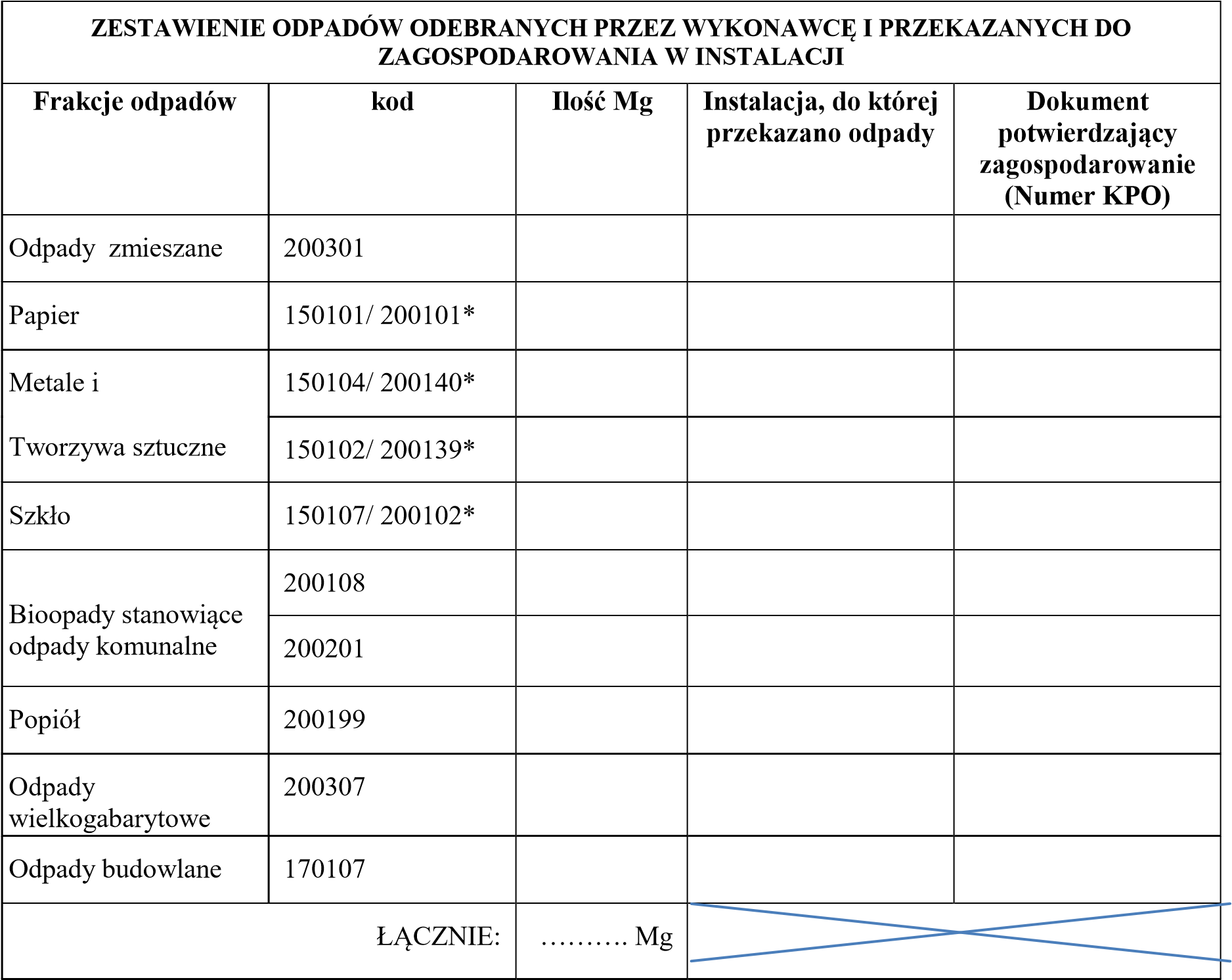 Ponadto w okresie rozliczeniowym dostarczono: pojemniki na zmieszane odpady komunalne szt. …. poj. ….pojemniki na szkło o poj. …… szt. ….worki na odpady -  opakowaniowe z tworzyw sztucznych, metalu i opakowania wielomateriałowe (kolor żółty) o poj. 120 l - ……. szt., worki na bioodpady stanowiące odpady komunalne (kolor brązowy) o poj. 120 l - ….... szt.,  worki na opakowania z papieru (kolor niebieski) o poj. 120 l - …. szt., worki na szkło (kolor zielony) o poj. 120 l  -  ……. szt., worki na popiół (kolor szary) o poj. 120 l  - …… szt. W w/w okresie systemem gospodarowania odpadami objęto …….. szt. nowych posesji. W okresie rozliczeniowym stwierdzono ……… szt. posesji, w których odpady zbierane są nieselektywnie, są to: ……………………………………………………………………………………………………………W okresie rozliczeniowym odebrano odpady z terenu nieruchomości zamieszkałych nie objętych prowadzonym przez gminę system gospodarowania odpadami (nie podanych w wykazie przez Zamawiającego), są to:…………………………………………………………………………………………………………Wykaz zgłaszanych reklamacji dotyczących odbioru odpadów od mieszkańców Gminy Zambrów stanowi integralną część protokołu. Protokół został sporządzony na podstawie Kart Ewidencji Odpadów oraz innych danych źródłowych będących w posiadaniu Wnioskodawcy: ewidencji wydanych worków na odpady selektywnie zbierane, kart przekazania odpadu, aktualnego wykazu mieszkańców dostarczonego przez Gminę Zambrów. Adnotacje i uwagi Zamawiającego: ………………………………………………………………………………………………………………………………………………………………………………………………………………………………………………………………………………………………………………………………………………………………………………………………………………………………………………………………………………………………………………………………………………………………………………………………………………………………………………………………………………………………………………………………………………………… ………………………………… Na tym protokół zakończono i podpisano. Wykonawca                                                                                   Zamawiający ………………………………..                                                     ………………………………...   